Obsah1	Účel dokumentu	32	Účel služby	43	Základní informace o službě	44	Historie služby	45	Detailní popis služby	55.1	Zpracování služby	55.2	Věcná pravidla vztahující se ke zpracování služby	55.2.1	Zpracování na vstupu služby	55.2.2	Dostupnost a režim použití služby	55.2.3	Zpracování na výstupu služby	56	Žádost o službu	66.1	Vstupní údaje	66.1.1	CtiPrilohu	66.2	Příklad volání	67	Odpověď	77.1	Výstupní údaje	77.1.1	Status	77.1.2	Prilohy	87.1.3	Obsah	87.2	Chybové stavy	87.2.1	Obecné chybové stavy	87.2.2	Specifické chybové stavy	87.3	Příklad odpovědi	88	Odkazy na další dokumenty	10Účel dokumentuÚčelem tohoto dokumentu je poskytnout především orgánům veřejné moci a obecně uživatelům služeb eGon Service Bus jednoduchý a srozumitelný popis, jak používat eGSB službu.Obecný popis služeb vystavovaných na eGon Service Bus je uveden v dokumentu Využití služeb eGSB čtenářskými AIS.Účel službySlužba je určena pro čtení příloh ke službám publikovaným v katalogu služeb eGSB. Základní informace o služběHistorie službyDetailní popis službyZpracování službySlužba je určena pro čtení příloh ke službám publikovaným v katalogu služeb eGSB. Věcná pravidla vztahující se ke zpracování službyZpracování na vstupu službyPokud nejsou správně uvedeny vstupní parametry, je volání zamítnuto. Dostupnost a režim použití službySlužba je obecně dostupná pro synchronní zpracování.Zpracování na výstupu službyeGSB sestaví odpověď na základě obsahu katalogu služeb.Žádost o službuVstupní údajeVstupní údaje jsou předávány v typu CtiPrilohuType. Schéma žádosti je uvedeno na následujícím obrázku.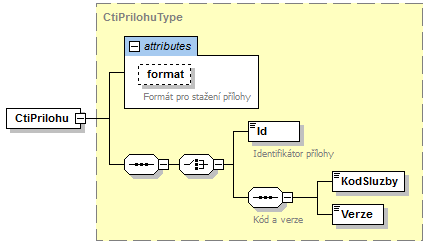 CtiPrilohuV tomto elementu se specifikují parametry služby. V atributu format se volitelně specifikuje formát přílohy v odpovědi. Je možné uvést hodnoty zdrojovy (default hodnota při neuvedení) nebo compressZip. V případě volby zdrojovy jsou na výstupu přílohy ve zdrojovém formátu (zakódovaném v base64) a jsou uvedeny jednotlivě. V případě volby compressZip jsou výsledné přílohy zkomprimovány do jednoho souboru typu ZIP.Přílohu je možné specifikovat buď identifikátorem přílohy v elementu Id, v tom případě je na výstupu jedna konkrétní příloha, nebo kódem služby a verzí v elementech KodSluzby a Verze, v tom případě jsou na výstupu všechny přílohy pro uvedenou verzi.Příklad voláníNíže je uveden požadavek na čtení přílohy s identifikátorem 1.<s:Envelope xmlns:s="http://schemas.xmlsoap.org/soap/envelope/">  <s:Header>    <Action s:mustUnderstand="1" xmlns="http://schemas.microsoft.com/ws/2005/05/addressing/none">gsbKatCtiPrilohu</Action>  </s:Header>  <s:Body xmlns:xsi="http://www.w3.org/2001/XMLSchema-instance" xmlns:xsd="http://www.w3.org/2001/XMLSchema">    <CtiPrilohu xmlns="urn:cz:isvs:gsb:schemas:GsbKatalog:v1">      <Id>1</Id>    </CtiPrilohu>  </s:Body></s:Envelope>OdpověďVýstupní údajeVýstupní údaje jsou předávány v typu CtiPrilohuResponseType. Schéma odpovědi je uvedeno na následujícím obrázku.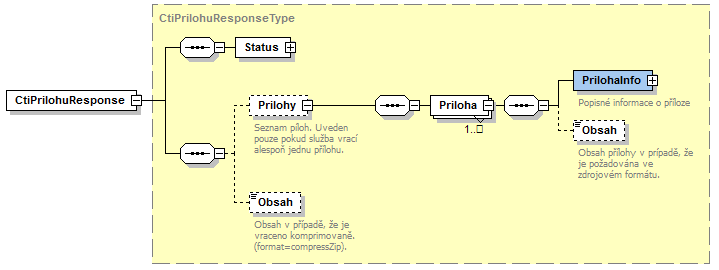 StatusNa obrázku níže je znázorněn typ StatusType elementu Status.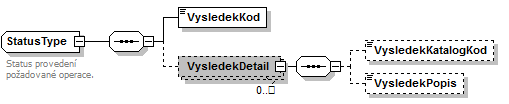 Jde o obecnou strukturu obsahující informace o zpracování na eGSB. Obsahuje následující informace:VysledekKod – výsledek zpracování.VysledekDetail – zpřesňující informace k výsledku zpracování.Element VysledekKod obsahuje sumární stav vykonání.OK – provedeno kompletně bez chyb.VAROVANI – provedeno bez chyb, výstupem nejsou kompletně očekáváná data.CHYBA – chyba při technickém zpracování.Element VysledekDetail obsahuje v případě, že je to relevantní, detailnější informace o výsledku zpracování. Služba může vrátit více těchto popisných informací. Obsahem elementu je:VysledekKatalogKod – kód výsledku zpracování službou.VysledekPopis – textový popis.Element VysledekKatalogKod může obsahovat následující hodnoty:OK – informační výsledek ke zpracování bez chyb.NENALEZENO – požadovaná položka nebyla nalezena.SPECIFIKACE V POPISU – detailní popis je uveden v elementu VysledekPopis.PrilohyV elementy Prilohy je uveden seznam popisných informací o vydávaných přílohách. Informace o každé příloze je vydávána v elementu Priloha.Element PrilohaInfo obsahuje popisné informace v typu PrilohaType dle následujícího obrázku: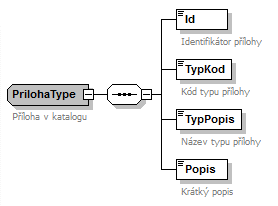 Element Obsah obsahuje vlastní obsah přílohy kódovaný v base64 v případě, že je požadován výdej ve zdrojovém formátu. V případě, že je požadován zkomprimovaný výdej, není tento element naplněn a přílohy jsou v elementu Obsah, který je podřízen elementu CtiPrilohuResponse. ObsahElement Obsah obsahuje vlastní obsah přílohy kódovaný v base64 v případě, že je požadován zkomprimovaný výdej. V případě, že je požadován výdej ve zdrojovém formátu, není tento element naplněn.Chybové stavyObecné chybové stavyObecné chybové stavy jsou popsány v dokumentu Využití služeb eGSB čtenářskými AIS.Specifické chybové stavySlužba nevrací žádné specifické chybové stavy.Příklad odpovědiNíže je uveden příklad odpovědi. <soapenv:Envelope xmlns:soapenv="http://schemas.xmlsoap.org/soap/envelope/">  <soapenv:Header />  <soapenv:Body>    <CtiPrilohuResponse xmlns="urn:cz:isvs:gsb:schemas:GsbKatalog:v1">      <Status>        <VysledekKod>OK</VysledekKod>      </Status>      <Prilohy>        <Priloha>          <PrilohaInfo>            <Id>1</Id>            <TypKod>DEF</TypKod>            <TypPopis>Definice</TypPopis>            <Popis />          </PrilohaInfo>          <Obsah>PD94bWwgdmVyc2lvbj0iMS4wIiBlbmNvZGluZz0idXRmLTgiPz4NCjx3c2RsOmRlZmluaXRpb25zIHhtbG5zPSJ1cm46Y3o6aXN2czpnc2I6c2VydmljZXM6cGFpc0N0aURhdGE6djEiIHhtbG5zOnRucz0idXJuOmN6OmlzdnM6Z3NiOnNlcnZpY2VzOnBhaXNDdGlEYXRhOnYxIiB4bWxuczpnMDE9InVybjpjejppc3ZzOmdzYjpzY2hlbWFzOlBhaXNDdGlEYXRhOnYxIiB4bWxuczp3c2RsPSJodHRwOi8vc2NoZW1hcy54bWxzb2FwLm9yZy93c2RsLyIgeG1sbnM6c29hcD0iaHR0cDovL3NjaGVtYXMueG1sc29hcC5vcmcvd3NkbC9zb2FwLyIgeG1sbnM6eHNkPSJodHRwOi8vd3d3LnczLm9yZy8yMDAxL1hNTFNjaGVtYSIgeG1sbnM6c29hcGVuYz0iaHR0cDovL3NjaGVtYXMueG1sc29hcC5vcmcvc29hcC9lbmNvZGluZy8iIG5hbWU9InBhaXNDdGlEYXRhIiB0YXJnZXROYW1lc3BhY2U9InVybjpjejppc3ZzOmdzYjpzZXJ2aWNlczpwYWlzQ3RpRGF0YTp2MSI+DQoJPHdzZGw6ZG9jdW1lbnRhdGlvbj5TbHXFvmJhIHBybyDEjXRlbsOtIGRhdG92w6lobyBvYnNhaHUgeiBwdWJsaWthxI1uw61jaCBBSVMuPC93c2RsOmRvY3VtZW50YXRpb24+DQoJPHdzZGw6dHlwZXM+DQoJCTx4c2Q6c2NoZW1hIHhtbG5zOnhzZD0iaHR0cDovL3d3dy53My5vcmcvMjAwMS9YTUxTY2hlbWEiPg0KCQkJPHhzZDppbXBvcnQgbmFtZXNwYWNlPSJ1cm46Y3o6aXN2czpnc2I6c2NoZW1hczpQYWlzQ3RpRGF0YTp2MSIgc2NoZW1hTG9jYXRpb249Ii4uL3hzZC9QYWlzQ3RpRGF0YS54c2QiLz4NCgkJPC94c2Q6c2NoZW1hPg0KCTwvd3NkbDp0eXBlcz4NCgk8d3NkbDptZXNzYWdlIG5hbWU9InBhaXNDdGlEYXRhIj4NCgkJPHdzZGw6cGFydCBuYW1lPSJwYXJhbWV0cnkiIGVsZW1lbnQ9ImcwMTpDdGlEYXRhIi8+DQoJPC93c2RsOm1lc3NhZ2U+DQoJPHdzZGw6bWVzc2FnZSBuYW1lPSJwYWlzQ3RpRGF0YVJlc3BvbnNlIj4NCgkJPHdzZGw6cGFydCBuYW1lPSJ2eXNsZWRlayIgZWxlbWVudD0iZzAxOkN0aURhdGFSZXNwb25zZSIvPg0KCTwvd3NkbDptZXNzYWdlPg0KCTx3c2RsOnBvcnRUeXBlIG5hbWU9InBhaXNDdGlEYXRhUG9ydFR5cGUiPg0KCQk8d3NkbDpvcGVyYXRpb24gbmFtZT0icGFpc0N0aURhdGEiPg0KCQkJPHdzZGw6aW5wdXQgbWVzc2FnZT0icGFpc0N0aURhdGEiLz4NCgkJCTx3c2RsOm91dHB1dCBtZXNzYWdlPSJwYWlzQ3RpRGF0YVJlc3BvbnNlIi8+DQoJCTwvd3NkbDpvcGVyYXRpb24+DQoJPC93c2RsOnBvcnRUeXBlPg0KCTx3c2RsOmJpbmRpbmcgbmFtZT0icGFpc0N0aURhdGFCaW5kaW5nIiB0eXBlPSJ0bnM6cGFpc0N0aURhdGFQb3J0VHlwZSI+DQoJCTxzb2FwOmJpbmRpbmcgc3R5bGU9ImRvY3VtZW50IiB0cmFuc3BvcnQ9Imh0dHA6Ly9zY2hlbWFzLnhtbHNvYXAub3JnL3NvYXAvaHR0cCIvPg0KCQk8d3NkbDpvcGVyYXRpb24gbmFtZT0icGFpc0N0aURhdGEiPg0KCQkJPHNvYXA6b3BlcmF0aW9uIHNvYXBBY3Rpb249InBhaXNDdGlEYXRhIi8+DQoJCQk8d3NkbDppbnB1dD4NCgkJCQk8c29hcDpib2R5IHVzZT0ibGl0ZXJhbCIvPg0KCQkJPC93c2RsOmlucHV0Pg0KCQkJPHdzZGw6b3V0cHV0Pg0KCQkJCTxzb2FwOmJvZHkgdXNlPSJsaXRlcmFsIi8+DQoJCQk8L3dzZGw6b3V0cHV0Pg0KCQk8L3dzZGw6b3BlcmF0aW9uPg0KCTwvd3NkbDpiaW5kaW5nPg0KCTx3c2RsOnNlcnZpY2UgbmFtZT0icGFpc0N0aURhdGFTZXJ2aWNlIj4NCgkJPHdzZGw6cG9ydCBuYW1lPSJwYWlzQ3RpRGF0YVBvcnRTZXJ2aWNlIiBiaW5kaW5nPSJ0bnM6cGFpc0N0aURhdGFCaW5kaW5nIj4NCgkJCTxzb2FwOmFkZHJlc3MgbG9jYXRpb249InBhaXNDdGlEYXRhIi8+DQoJCTwvd3NkbDpwb3J0Pg0KCTwvd3NkbDpzZXJ2aWNlPg0KCTwhLS0gVsO9dm9qb3bDoSB2ZXJ6ZSAxLjAuMCwgUE8sIENQT1ogLS0+DQo8L3dzZGw6ZGVmaW5pdGlvbnM+DQo=</Obsah>        </Priloha>      </Prilohy>    </CtiPrilohuResponse>  </soapenv:Body></soapenv:Envelope>Odkazy na další dokumentyZákladní obecné informace pro publikační AIS: Publikace AIS na eGSB.Základní obecné informace pro čtenářské AIS: Využití služeb eGSB čtenářskými AIS.WSDL služby: gsb_root/gsbcat/wsdl/GsbKatCtiPrilohu.wsdlVýchozí XSD služby: gsb_root/gsbcat/xsd/GsbKatalog.xsdPopis služby K3 katCtiPrilohuPopis služby K3 katCtiPrilohuPopis služby K3 katCtiPrilohuPopis služby K3 katCtiPrilohuPro Společnost:MV ČRMV ČRMV ČRDodavatel projektu:ČP OZ s. p.ČP OZ s. p.ČP OZ s. p.název projektu:Integrovaný aplikační systém CMS 2.0 - eGon Service BusIntegrovaný aplikační systém CMS 2.0 - eGon Service BusIntegrovaný aplikační systém CMS 2.0 - eGon Service BusNázev službykatCtiPrilohuOznačení službyK3Verze službyV1Platnost od1. 9. 2015Platnost doStav službyAktivníNahrazena službouNahrazuje službuDostupnost služby, potřebná oprávněníSlužba je k dispozici pro IS s přístupem na rozhraní služeb katalogu služeb eGSB.Režim službySynchronní.SLA službySLA-CVerze službyAktuální stav verzePublikovaná v produkčním prostředíPublikovaná v produkčním prostředíPopis změn oproti předchozí verziVerze službyAktuální stav verzeOdDoPopis změn oproti předchozí verziV1aktivní1. 9. 2015Prvotní verze